Mr le Directeur 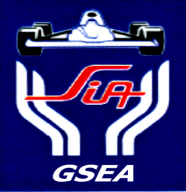 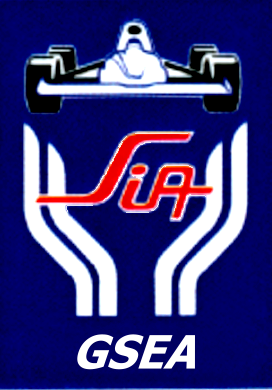          Levez-moi d’un douteL’ Unité Autonome c’est comme la fricadelle tout le monde en parle mais personne ne sait ce qu’il y a dedans.Dans le cadre de la mise en place de celle-ci sur le site de Charleville l’ensemble des fonctions d’appui sont unanimes pour se poser la question :et moi dans tout ça :je deviens quoi ? (peut être en mission en fabrication)Je suis technicien, maintenancier, fabricant. ?…..Dans quel régime ? (rémunération et organisation)Dans quel délai ?Avec qui ?Pour combien de temps ? (réorganisations successives) Dans quel secteur ? Pourquoi toutes ces questions ? On entend tout et rien ! Votre silence n’a pour effet que d’alimenter la rumeur. Rumeur qui va même jusqu’à supposer que les fonctions d’appui s’appelleront SEGULA.« Le temps presse et sur le terrain le climat social se tend. C’est pourquoi, nous vous invitons à apporter rapidement des réponses claires. » (Voir courrier de l’intersyndicale nationale). Le SIA/GSEA vous demande  de communiquer rapidement sur ces sujets  afin d’apporter des réponses  à l’ensemble du personnel pour le site de PSA de CHARLEVILLE-MEZIERES. 